Říjnové psaní i/yDovedete rozhodnout, jaká písmena patří na vynechaná místa v textu? Nevíte si s něčím rady? Zkuste najít nápovědu například ve videu: Vyjmenovaná slovaPracovní list pro žáky, kteří si z jakýchkoli důvodů potřebují procvičit psaní měkkého i a ypsilonu.  Pracovní list je možné využít také k přípravě na přijímací zkoušky ke studiu na víceletých gymnáziích i čtyřletých oborech středních škol, stejně tak ho mohou využít budoucí maturanti. _________________________________________________Doplňte i/y, í/ýŘíjen byl měsíc bohatý na zásadní události, které ovl___vňovaly v___voj na našem územ___ v 15. století. 2. října 1419 byl v kr___ptě kláštera na Zbraslav___ pohřben král Václav IV. Přesně o dva roky později skončila neúspěšně druhá kruc___áta, tedy křížová v___prava, když křižáci vzdali neúspěšné obléhání Žatce. Několik dní po pohřbu Václava IV. se ustav___la jednota v___braných představ___telů katol___cké c___rkve, šlechticů a měšťanů, která us___lovala o dosažení kl___du v zem___ do doby, než se královského úřadu ujme Z___kmund Lucemburský. 11. října 1414 se v___dal na cestu do Kostnice, německého města u šv___carských hranic, Jan Hus. O deset let později pak zemřel u Přib___slav___ Jan Žižka. Rok předtím se sešli um___rnění kal___šníci a Pražané, aby jednali o spojenectv___ s katol___ky s cílem zastav___t v___tězné tažení Žižkov___ch vojsk. S říjnem jsou spojeny také události po b___tvě u Domažl___c, b___tva sice proběhla už v polov___ně srpna 1431, až v říjnu pak b___li hus___té pozváni k jednání na konc___l do Bas___leje, aby jim b___lo poskytnuto sl___šení o jejich programu, kterým b___ly čtyři pražské art___kul___. V říjnu 1435 b___l zvolen společným arcib___skupem katol___ků a kal___šníků Jan Rokycana.  ŘešeníŘíjen byl měsíc bohatý na zásadní události, které ovlivňovaly vývoj na našem území v 15. století. 2. října 1419 byl v kryptě kláštera na Zbraslavi pohřben král Václav IV. Přesně o dva roky později skončila neúspěšně druhá kruciáta, tedy křížová výprava, když křižáci vzdali neúspěšné obléhání Žatce. Několik dní po pohřbu Václava IV. se ustavila jednota vybraných představitelů katolické církve, šlechticů a měšťanů, která usilovala o dosažení klidu v zemi do doby, než se královského úřadu ujme Zikmund Lucemburský. 11. října 1414 se vydal na cestu do Kostnice, německého města u švýcarských hranic, Jan Hus. O deset let později pak zemřel u Přibyslavi Jan Žižka. Rok předtím se sešli umírnění kališníci a Pražané, aby jednali o spojenectví s katolíky s cílem zastavit vítězné tažení Žižkových vojsk. S říjnem jsou spojeny také události po bitvě u Domažlic, bitva sice proběhla už v polovině srpna 1431, až v říjnu pak byli husité pozváni k jednání na koncil do Basileje, aby jim bylo poskytnuto slyšení o jejich programu, kterým byly čtyři pražské artikuly. V říjnu 1435 byl zvolen společným arcibiskupem katolíků a kališníků Jan Rokycana.  Co jsem se touto aktivitou naučil(a):………………………………………………………………………………………………………………………………………………………………………………………………………………………………………………………………………………………………………………………………………………………………………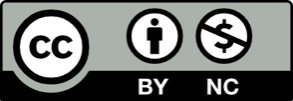 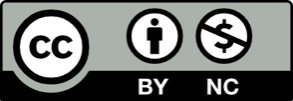 